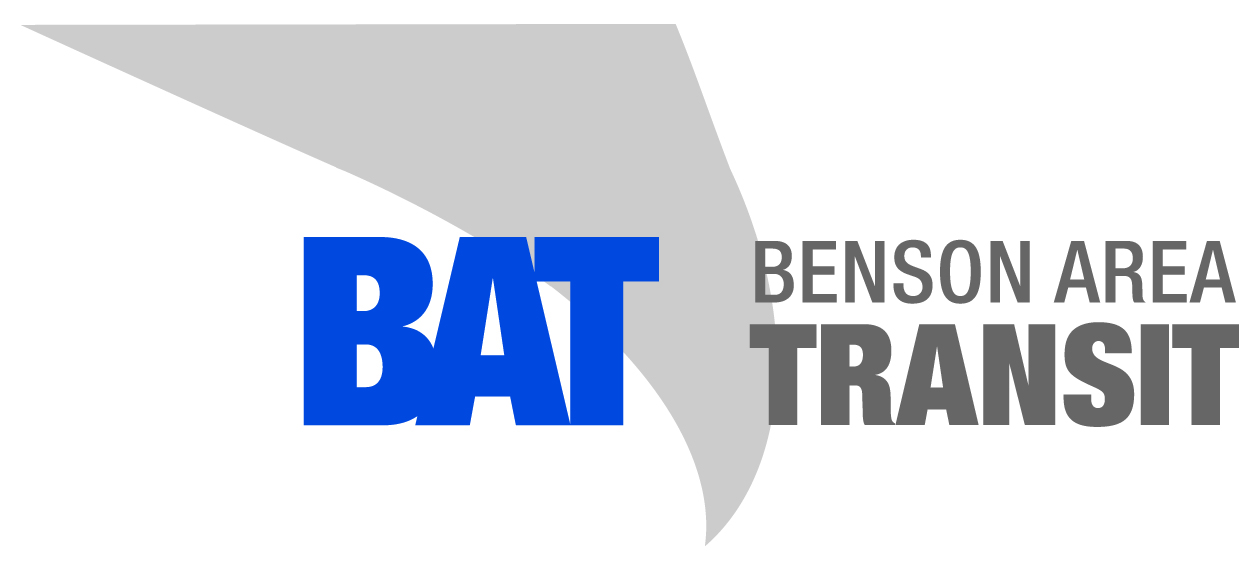 Passenger Safety RulesNo eating, drinking, or smoking is allowed.Aisles are to be kept free of obstacles. Shirts and shoes are required. Special Needs Animals only. No fighting, pushing, throwing of objects, loud radios or vulgar language.Do not talk to the driver when the vehicle is in motion. Strollers must be folded up when boarding the bus. Children under 6 must ride with an adult. 